Dr. Mrs. S. Vairamani M.Sc., M.Ed., M.Phil., Ph.D., (Zoo)., Ph.D.,(Edu).,Assistant Professor of ZoologyD.G.G.A.for Women, Mayiladuthuraibabavairamani@gmail.com   9486386923Fate mapDefinitionConstruction of Fate mapArtificial markingsNatural markings  Definition:Topographical surface mapping of the egg or blastula based on the ultimate fate of various areas is called Fate mapEx: It is observed that which cell of the blastula develop into various types of tissues and organs. So the fate or the final result of each blastomere and each area can be studied. As a result, the blastula can be marked into different areas, each developing into a particular organConstruction of fate mapFate map can be constructed in two methods.  They areI . Artificial markings:   The fate map of embryos can be easily studied by marking the blastomeres by various meansThe embryos are marked and bserved by using thee types of substances.  They are Vital stains (W. Vogt in 1925) Ex, Neutral red, Janus green, Nile blue sulphate,etc.;  Carbon particles (Spratt): He used carbon particles to mark the blastomeres  to follow the movements of the marked cells to constructthe fate mapRadioactive substances :In recent years the fate map has been constructed well by labelling the embryos with radio active substances like C14, P32, etc.,Natural markingsNaturally certain eggs contain different coloured areas.  These areas can be observed and followed during developmentEx:  Egg of FrogIn frog egg, 3 different areas can be seen.  The animal hemisphere is black and the vegetal hemisphere is yellowish . Just below the equator on one side is greyish crescent like area called grey crescent.  black pigmented area develops into the epidermis and the nervous system The grey crescent develops into the mesoderm and the notochordThe yellowish vegetal hemisphere develops into endoderm of the gut 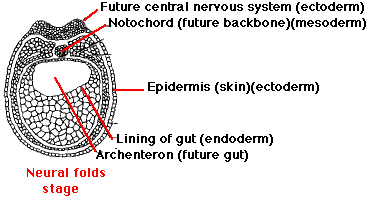 Fate Map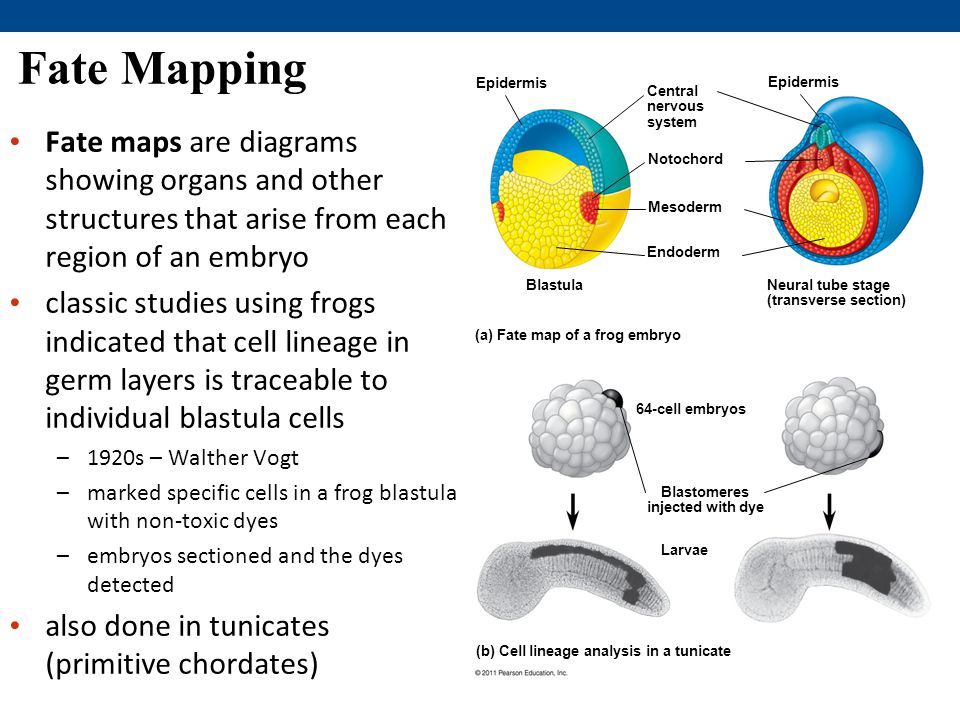 &&&&&&&&&&&&&&&&&&&&&&&&&&&&&&&&&&&&&&